Name _________________________________Unit 4A Test (Week 19.5) – Organizing and Recognizing DataUse the tally chart to answer the questions.How many people chose the circus? __________ peopleHow many more people chose the zoo than the playground? __________ peopleHow many people took the survey? __________peopleWhich place got the most votes? ________________Why do you think this place got the most votes? ____________________________________________________________________________________________________________________________________Use the tally chart to make a bar graph.  Color in the bar graph to show how many voted for each place. What are 3 more favorite places you could collect data on?____________________________________________________________________________________________________________________________________Favorite PlaceFavorite PlaceFavorite PlacePlaceTallyTotal  Circus 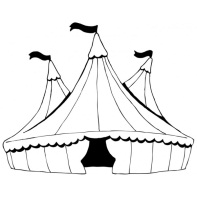 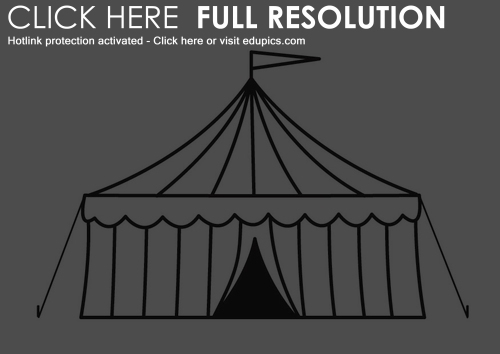  Zoo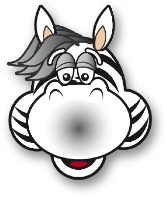 Playground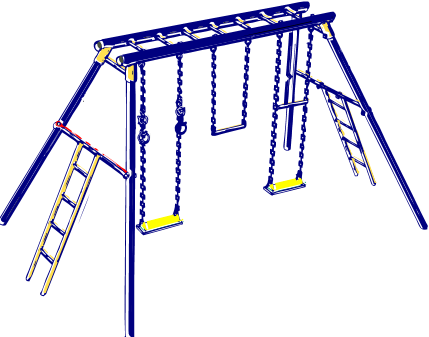 CircusZooPlayground